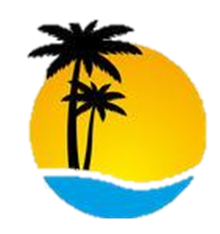 General MeetingTuesday, September 28, 202111:00 AM – 12:00 PMMinutesAttendees: Emily Carmichael (HCSEF), Eric Martinez, Dawn Jones, Danielle Stevens, Danyelle Sheffield, Edwin Torres, Gregory Bowman, Levi Barker, Renella Mitchell, Steve Hoke, Channel Harris-Gowdie, Jacqueline ClarkWelcome/Introductions/Moment of Silence      Eric Martinez & Mary Sirmons                                                                                                                                                                        Co-ChairsReview and approval of meeting minutes (Motion)No changes were needed for the previous meeting minutes. Steve motioned to accept and Danielle Stevens seconded. Lead Agency Report       Expenditures	                     Lead Agency Staff                                                                                       Quality Assurance Indicators                                                     Work Plan UpdatesDawn shared that AIMS is down so expenditure reports were not available. Dawn will send this to Emily to be distributed as soon as possible.Danyelle shared the QA Indicators will be shared once they are updated and reviewed by DOH Tallahassee. Danyelle also shared that the Workplan was updated with test and treat, PrEP, and PEP. Dawn will work with Danyelle to update community outreach numbers. Emily will send this out after this meeting. Dawn shared that she received the updated formulary and shared it with Steve for the Quality Assurance committee. This is not for public distribution, but will be used with providers to identify any additional consumer needs. The EQA Committee works on the formulary and invites providers to provide input at the table. All providers receive copies of the formulary. Regarding imposition of charges: the process has begun. Case managers are informing consumers during their eligibility re-determination. Charges are $1.00 per service. If consumers do not have the ability to pay, they will not receive billing. If consumers do not have the ability to pay, there will be no pressure. This is a HRSA mandate and DOH is making a good faith effort to show they are collecting what they can. Committee Updates:       Membership                                   Eric Martinez                                                     EQA                                               Steve Hoke                                                                                                Planning 	                                Mary Sirmons                                        Membership: Membership met on 9/9/2021 and reviewed minutes for approval. A community update shared that Jaxon Drugs is under new management. The pharmacy is providing COVID-19 vaccines in the community. The Active Members List is being updated. The group also discussed the Application update, which should be done every year. Application updates will be done online via the website. Dawn and Eric agreed that the updated applications should be completed as soon as possible (as opposed to waiting until the new year). An orientation will take place next year. Eric asked all meeting attendees to complete the application online. EQA: EQA indicators have been updates. HOPWA CARES Act Waiver of Services changes were discussed. The Formulary was also discussed, approved, and sent out. The EQA group also discussed the HRSA Imposition of Charges. Planning: St. Lucie CHD and Whole Family Health Center held two Saturday after-hours rapid testing (9/18 and 9/25). FL Community Health Clinic and In the Image of Christ opened the Lincoln Park Health Clinic (3090 Avenue G in Fort Pierce), which is open Monday through Friday with adult, pediatric, and OB/GYN services. Florida Comprehensive Planning Network Committee Updates                                                                                                 Eric Martinez                                                                                                            Mary Sirmons                                                                                                            Steve HokeConsumer HIV/AIDS Advisory Group (CHAG)                                                                                   Gay Men’s Group Update                                                        Eric Martinez                                                                                                                 Steve HokeEric shared that CHAG members were asked to discuss ways to assist programs and Consortia groups in increasing consumer attendance and participation. The FCPN by-laws are being reviewed and a potential contract is being reviewed to understand areas of improvement and ways to increase consumer participation. There was also discussion about how CHAG is being reviewed as a committee and potential expansion opportunities. Steve shared that a mentoring program is also being explored. Eric stated that a mentoring program was initiated by CHAG. FCPN has proceeded to expand on this program. The U=U campaign is being updated and initiated. Steve shared that the Gay Men’s group has discussed the formulary and the mentoring project. The next meeting will be on Wednesday. Area 15 Updates                                                                      AllDawn shared the DOH-St. Lucie HIV prevention staff are doing collaborations for counseling and testing in the community, including those with Florida Community Health Center and Whole Family Health. Jackie is hoping to plan an event for National Latino Awareness Day. Details are to be determined. Old Business                                                       Eric Martinez & Mary SirmonsNo additional old business.                                                                                                              Co-ChairsNew Business                                                      Eric Martinez & Mary Sirmons  No additional new business.                                                                 Co-Chairs                                                                                                             Open DiscussionSteve shared that the next committee meetings will be on October 14th. Steve motioned to adjourn. Jackie seconded. Meeting Adjourned at 11:44 AM. 